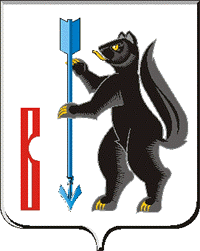 АДМИНИСТРАЦИЯГОРОДСКОГО ОКРУГА ВЕРХОТУРСКИЙ П О С Т А Н О В Л Е Н И Еот 14.12.2020г. № 898г. ВерхотурьеО внесении изменений в виды общественных работна территории городского округа Верхотурский в 2020 году,утвержденные постановлением Администрации городского округа Верхотурский от 13.02.2020г. № 104 «Об организации общественных работна территории городского округа Верхотурский в 2020 году»	На основании протеста Нижнетагильской транспортной прокуратуры от 08.12.2020 № 01-14-20, руководствуясь Уставом городского округа Верхотурский,ПОСТАНОВЛЯЮ:	1.Исключить пункты 4,15,35,47,86,117 из перечня видов общественных работ на территории городского округа Верхотурский в 2020 году, утверждённые постановлением Администрации городского округа Верхотурский от 13.02.2020г. № 104 «Об организации общественных работна территории городского округа Верхотурский в 2020 году».2.Опубликовать настоящее постановление в информационном бюллетене «Верхотурская неделя» и разместить на официальном сайте городского округа Верхотурский.3.Контроль исполнения настоящего постановления оставляю за собой.Главагородского округа Верхотурский					           А.Г. Лиханов